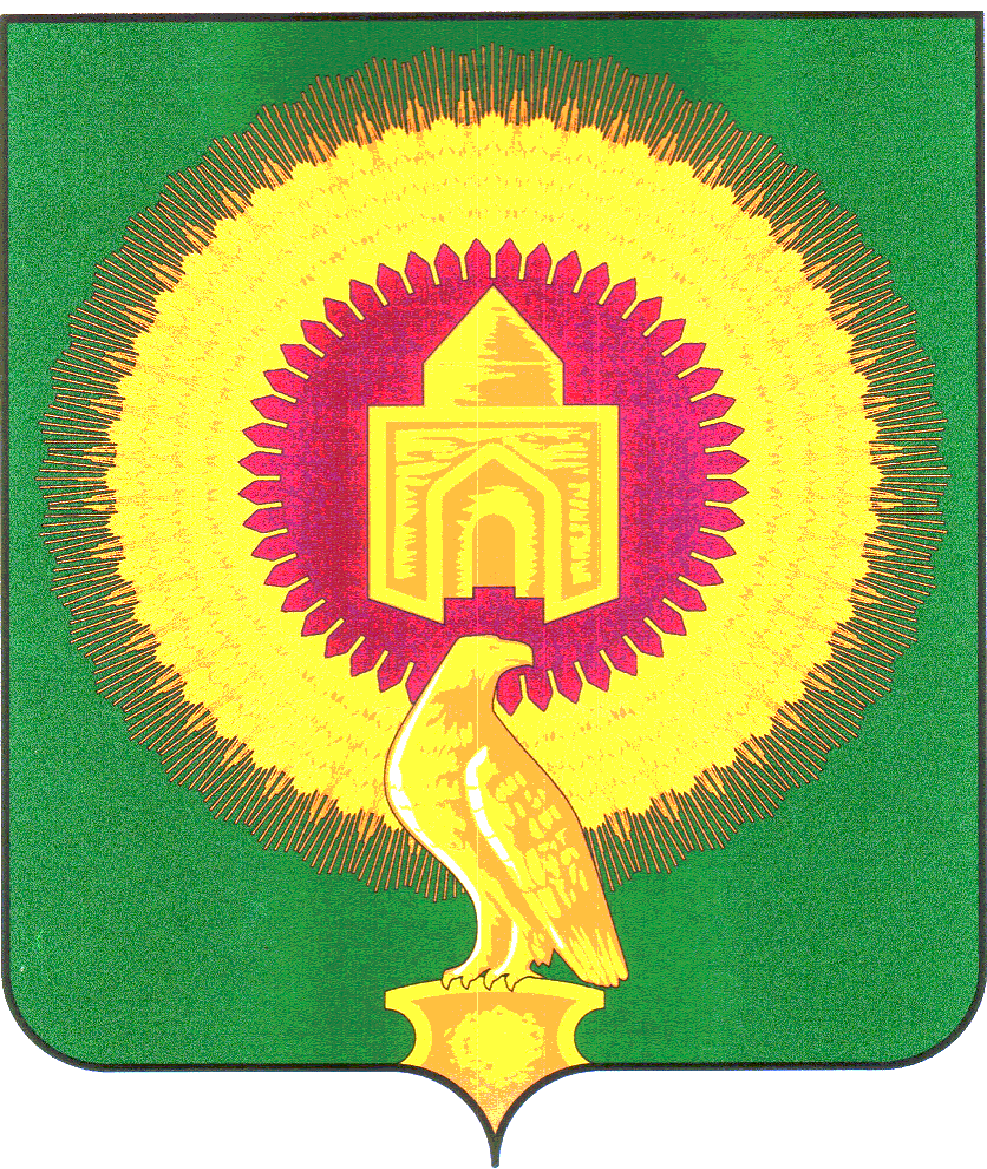 АДМИНИСТРАЦИЯ НИКОЛАЕВСКОГО   СЕЛЬСКОГО ПОСЕЛЕНИЯ ВАРНЕНСКОГО МУНИЦИПАЛЬНОГО РАЙОНА                                             ЧЕЛЯБИНСКОЙ ОБЛАСТИПОСТАНОВЛЕНИЕот 16.03.2022г. № 4О порядке предоставления субсидиисоциально ориентированным некоммерческим организациям, действующим на территории Николаевского сельского поселения, осуществляющим деятельность в области обеспечения пожарной безопасностиВ соответствии со статьей 78.1 Бюджетного кодекса Российской Федерации, Федеральным законом от 12.01.1996 г. № 7-ФЗ «О коммерческих организациях», постановлением Правительства Российской Федерации от 18.09.2020 г. № 1492 «Об общих требованиях - к нормативно правовым актам, муниципальным правовым актам, регулирующим предоставление субсидии, в том числе грантов в форме субсидии, юридическим лицам, индивидуальным предпринимателям, а также физическим лицам-производителям товаров, работ, услуг, и о признании утратившими силу некоторых актов Правительства Российской Федерации и отдельных положений некоторых актов Правительства Российской Федерации» и в целях реализации муниципальной программы «Обеспечение первичных мер пожарной безопасности на территории Николаевского сельского поселения Варненского муниципального района Челябинской области» утвержденной постановлением администрации Николаевского сельского поселения Варненского муниципального района Челябинской области от 03.11.2021 г. № 28ПОСТАНОВЛЯЮ:	1. Утвердить порядке предоставления субсидии социально ориентированным некоммерческим организациям, действующим на территории Николаевского сельского поселения, осуществляющим деятельность в области обеспечения пожарной безопасности (Приложение №1).2. Утвердить Типовую форму соглашения о предоставлении субсидии, заключаемое с социально ориентированной некоммерческой организацией, осуществляющей деятельность в области обеспечения пожарной безопасности (Приложение №2).3. Настоящее постановление вступает в силу со дня подписания.Глава Николаевскогосельского поселения                                                                   А.Ю. Кульков